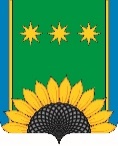 РОССИЙСКАЯ ФЕДЕРАЦИЯАМУРСКАЯ ОБЛАСТЬГЛАВА ШИМАНОВСКОГО ОКРУГАПОСТАНОВЛЕНИЕ	06.02.2024										№ 35	            г. ШимановскО внесении изменений в Порядок предоставления субсидии субъектам малого и среднего предпринимательства по возмещению уплаты первого взноса (аванса) при заключении договоров финансовой аренды (лизинга) оборудованияВ целях совершенствования порядка предоставления субсидии субъектам малого и среднего предпринимательства по возмещению уплаты первого взноса (аванса) при заключении договоров финансовой аренды (лизинга) оборудования, в соответствии с Постановлением Правительства Российской Федерации от 25 октября 2023 № 1782 «Об утверждении общих требований к нормативным правовым актам, муниципальным правовым актам, регулирующим предоставление из бюджетов субъектов Российской Федерации, местных бюджетов субсидий, в том числе грантов в форме субсидий, юридическим лицам, индивидуальным предпринимателям, а также физическим лицам - производителям товаров, работ, услуг и проведение отборов получателей указанных субсидий, в том числе грантов в форме субсидий"постановляю:Внести  в  постановление главы  Шимановского округа от  20.02.2023 № 112 «Об утверждении Порядка предоставления субсидии субъектам малого и среднего предпринимательства по возмещению уплаты первого взноса (аванса) при заключении договоров финансовой аренды (лизинга) оборудования» изменения и дополнения, утвердив ее в новой редакции (прилагается).Настоящее  постановление  подлежит  размещению на  официальном сайте администрации Шимановского муниципального округа.	3. Контроль за исполнением настоящего постановления возложить на первого заместителя главы администрации Шимановского муниципального округа  Е.П. Булгакову.	 			 											       С.П. АлипченкоПриложение  к постановлению главы Шимановского округаот 06.02.2024 № 35ПОРЯДОК предоставления субсидии субъектам малого и среднего предпринимательства по возмещению уплаты первого взноса (аванса) при заключении договоров финансовой аренды (лизинга) оборудованияОбщие положения о предоставлении субсидииНастоящий Порядок устанавливает цели, условия, порядок предоставлениясубсидии субъектам малого и среднего предпринимательства по возмещению уплаты первого взноса (аванса) при заключении договоров финансовой аренды (лизинга) оборудования (далее - субъекты МСП), имеющих право на получение субсидии, критерии отбора, требования к отчетности и осуществлению контроля за соблюдением условий, целей и порядка предоставления субсидий, а также порядок возврата субсидии в случае нарушения условий ее предоставления.Под оборудованием понимаются новые устройства, механизмы, транспортные средства (за исключением легковых автомобилей, кроме легковых автомобилей, предназначенных для осуществления таксомоторных перевозок), станки, приборы, аппараты, агрегаты, установки, машины, средства и технологии, относящиеся к 2-й – 10-й амортизационным группам Классификации основных средств, включаемых в амортизационные группы, утвержденной постановлением Правительства Российской Федерации от 1 января 2002 г. № 1.1.2. Настоящий Порядок разработан в соответствии со статьей 78 Бюджетного кодекса Российской Федерации, Федеральным законом от 24 июля 2007 г. N 209-ФЗ "О развитии малого и среднего предпринимательства в Российской Федерации", постановлением Правительства Российской Федерации от 25 октября 2023 г. N 1782 Об утверждении общих требований к нормативным правовым актам, муниципальным правовым актам, регулирующим предоставление из бюджетов субъектов Российской Федерации, местных бюджетов субсидий, в том числе грантов в форме субсидий, юридическим лицам, индивидуальным предпринимателям, а также физическим лицам - производителям товаров, работ, услуг и проведение отборов получателей указанных субсидий, в том числе грантов в форме субсидий", постановлением Правительства Амурской области от 25 сентября 2023 г. N 798 "Об утверждении государственной программы Амурской области "Экономическое развитие и инновационная экономика Амурской области" (далее - государственная программа).1.3. Субсидия предоставляется в рамках муниципальной программы "Развитие субъектов малого и среднего предпринимательства на территории Шимановского муниципального округа», утвержденной постановлением главы Шимановского муниципального округа от 14 февраля 2023 года N 88, в пределах бюджетных ассигнований, предусмотренных решением о  бюджете муниципального округа на текущий финансовый год и плановый период, и лимитов бюджетных обязательств, утвержденных администрации Шимановского муниципального округа на цели, предусмотренные настоящим Порядком.	Сведения о субсидии, в установленном порядке, размещаются на едином портале бюджетной системы Российской Федерации в информационно-телекоммуникационной сети «Интернет» в разделе «Бюджет».	1.4. Главным распорядителем бюджетных средств является администрация Шимановского муниципального округа (далее - главный распорядитель). Уполномоченным органом по реализации настоящего Порядка является отдел экономики администрации Шимановского муниципального округа (далее – Отдел экономики).Понятия и термины:	- участники отбора - субъект МСП, зарегистрированный в соответствии с законодательством Российской Федерации и соответствующий условиям, установленным статьей 4 Федерального закона от 24.07.2007 № 209-ФЗ «О развитии малого и среднего предпринимательства в Российской Федерации» (далее - участник отбора);заявка - комплект документов, составленный в соответствии с требованиями Порядка, необходимый для участия в конкурсном отборе.	1.5. Критериями отбора получателей субсидий являются:1) соответствие субъектов МСП условиям, установленным Федеральным законом от 24.07.2007 № 209-ФЗ «О развитии малого и среднего предпринимательства в Российской Федерации»;2) регистрация субъекта МСП в Шимановском муниципальном округе и осуществление деятельности на территории округа; 3) осуществление деятельности с момента государственной регистрации не менее 6 (шести) месяцев на дату подачи заявки;4) обеспечение заработной платой работников (при наличии) не ниже размера минимальной заработной платы, установленного в Амурской области с учетом районных и дальневосточных надбавок и действующего на момент подачи заявления на предоставление субсидии;5) сохранение и (или) создание новых рабочих мест в течение 2 лет (для субъектов предпринимательства).	1.6. Предоставление субсидии субъектам малого и среднего предпринимательства не может оказываться в отношении субъектов малого и среднего предпринимательства:1) являющихся кредитными организациями, страховыми организациями (за исключением потребительских кооперативов), инвестиционными фондами, негосударственными пенсионными фондами, профессиональными участниками рынка ценных бумаг, ломбардами;2) являющихся участниками соглашений о разделе продукции;3) осуществляющих предпринимательскую деятельность в сфере игорного бизнеса;4) являющихся в порядке, установленном законодательством Российской Федерации о валютном регулировании и валютном контроле, нерезидентами Российской Федерации, за исключением случаев, предусмотренных международными договорами Российской Федерации;5) осуществляющих производство и (или) реализацию подакцизных товаров, а также добычу и (или) реализацию полезных ископаемых, за исключением общераспространенных полезных ископаемых и минеральных питьевых вод.2. Порядок проведения конкурсного отбора	2.1. Субсидия предоставляется субъектам МСП - победителям конкурсного отбора на право получения субсидии.	2.2. Отдел экономики размещает информационное сообщение о начале проведения конкурсного отбора и приеме документов на официальном сайте администрации Шимановского муниципального округа  https://shimraion.amurobl.ru/   в сети Интернет  не позднее, чем за 1 (один) день до начала приема заявок. Информационное сообщение должно, в обязательном порядке, содержать:- сроки представления конкурсных заявок;- адрес, по которому представляются конкурсные заявки;- сведения о настоящем Порядке с указанием ссылки на сайт администрации Шимановского муниципального округа в сети Интернет, где размещён текст настоящего Порядка;- контактные телефоны лиц, осуществляющих приём конкурсных заявок.	2.3. Участники отбора должны соответствовать следующим требованиям на дату проведения отбора:1) участники отбора - субъекты МСП  внесены в Единый реестр субъектов малого и среднего предпринимательства, зарегистрированы и осуществляют свою деятельность на территории Шимановского муниципального округа;2) у получателя субсидии (участника отбора) на едином налоговом счете отсутствует или не превышает размер, определенный пунктом 3 статьи 47 Налогового кодекса Российской Федерации, задолженность по уплате налогов, сборов и страховых взносов в бюджеты бюджетной системы Российской Федерации;3) у получателя субсидии (участника отбора) отсутствуют просроченная задолженность по возврату в бюджет муниципального округа, иных субсидий, бюджетных инвестиций, а также иная просроченная (неурегулированная) задолженность по денежным обязательствам перед бюджетом округа;4) получатель субсидии (участник отбора), являющийся юридическим лицом, не находится в процессе реорганизации (за исключением реорганизации в форме присоединения к юридическому лицу, являющемуся получателем субсидии (участником отбора), другого юридического лица), ликвидации, в отношении его не введена процедура банкротства, деятельность получателя субсидии (участника отбора) не приостановлена в порядке, предусмотренном законодательством Российской Федерации, а получатель субсидии (участник отбора), являющийся индивидуальным предпринимателем, не прекратил деятельность в качестве индивидуального предпринимателя;5) в реестре дисквалифицированных лиц отсутствуют сведения о дисквалифицированных руководителе, членах коллегиального исполнительного органа, лице, исполняющем функции единоличного исполнительного органа, или главном бухгалтере (при наличии) получателя субсидии (участника отбора), являющегося юридическим лицом, об индивидуальном предпринимателе и о физическом лице - производителе товаров, работ, услуг, являющихся получателями субсидии (участниками отбора);	6) получатель субсидии (участник отбора) не является иностранным юридическим лицом, в том числе местом регистрации которого является государство или территория, включенные в утвержденный Министерством финансов Российской Федерации перечень государств и территорий, используемых для промежуточного (офшорного) владения активами в Российской Федерации (далее - офшорные компании), а также российским юридическим лицом, в уставном (складочном) капитале которого доля прямого или косвенного (через третьих лиц) участия офшорных компаний в совокупности превышает 25 процентов (если иное не предусмотрено законодательством Российской Федерации). При расчете доли участия офшорных компаний в капитале российских юридических лиц не учитывается прямое и (или) косвенное участие офшорных компаний в капитале публичных акционерных обществ (в том числе со статусом международной компании), акции которых обращаются на организованных торгах в Российской Федерации, а также косвенное участие офшорных компаний в капитале других российских юридических лиц, реализованное через участие в капитале указанных публичных акционерных обществ;	7) получатель субсидии (участник отбора) не находится в перечне организаций и физических лиц, в отношении которых имеются сведения об их причастности к экстремистской деятельности или терроризму;	8) получатель субсидии (участник отбора) не находится в составляемых в рамках реализации полномочий, предусмотренных главой VII Устава ООН, Советом Безопасности ООН или органами, специально созданными решениями Совета Безопасности ООН, перечнях организаций и физических лиц, связанных с террористическими организациями и террористами или с распространением оружия массового уничтожения;	9) получатель субсидии (участник отбора) не получает средства из бюджета субъекта Российской Федерации (местного бюджета), из которого планируется предоставление субсидии в соответствии с правовым актом, на основании иных нормативных правовых актов субъекта Российской Федерации, муниципальных правовых актов на цели, установленные правовым актом;	10) получатель субсидии (участник отбора) не является иностранным агентом в соответствии с Федеральным законом "О контроле за деятельностью лиц, находящихся под иностранным влиянием".	2.4. Для участия в конкурсном отборе субъект МСП представляет в Отдел экономики  заявку, включающую следующие документы:	- заявление о предоставлении субсидии (Приложение № 1 к настоящему Порядку);- технико-экономическое обоснование, по форме согласно приложению № 2 к настоящему Порядку;	- вновь созданные юридические лица и вновь зарегистрированные индивидуальные предприниматели, крестьянско-фермерские хозяйства, сведения о которых внесены в единый реестр субъектов малого и среднего предпринимательства, заявляют о соответствии условиям отнесения к субъектам малого и среднего предпринимательства по форме согласно приложению № 3 к настоящему Порядку.- копию разрешительного документа на осуществление видов деятельности в случае, если такое разрешение требуется в соответствии с законодательством Российской Федерации;- справку о просроченной задолженности по субсидиям, бюджетным инвестициям и иным средствам, предоставленным из местного бюджета по форме согласно приложению № 4;- копию паспорта, удостоверяющего личность индивидуального предпринимателя;- копии учредительных документов (для юридических лиц);- копии документов, подтверждающих полномочия руководителя юридического лица на осуществление действий от имени юридического лица;- штатное расписание с указанием фонда оплаты труда на момент подачи заявки;- копию уведомления (справки, иного документа) российской кредитной организации об открытии расчетного счета участника отбора;- справка из Федеральной налоговой службы об исполнении налогоплательщиком обязанности по уплате налогов, сборов, страховых взносов, пеней, штрафов, процентов;- выписка из Единого государственного реестра индивидуальных предпринимателей на дату подачи заявления о предоставлении субсидии, заверенная электронно-цифровой подписью ФНС;- сведения из Единого реестра субъектов малого и среднего предпринимательства на дату подачи заявления о предоставлении субсидии, заверенная электронно-цифровой подписью ФНС;- заявление о предоставлении субсидии с указанием размера субсидии, рассчитанной согласно пункта 2.9;- согласие на проведение проверок;- согласие на обработку персональных данных;- копию заключенного субъектом предпринимательства Договора (ов) финансовой аренды (лизинга) оборудования с российскими лизинговыми компаниями в валюте Российской Федерации;	- копии документов, подтверждающих оплату первого взноса (аванса) по договору (ам) финансовой аренды (лизинга) оборудования (платежные поручения);	- сведения о среднесписочной численности работников за предшествующий календарный год (при осуществлении деятельности, регистрации в предшествующем году);- копии документов заверяются подписью заявителя и скрепляются печатью (при наличии).	2.5. Участник отбора несет ответственность за достоверность и полноту представляемых им сведений и документов в соответствии с законодательством Российской Федерации.	Участник отбора вправе подать только одну заявку на участие в отборе.	В течение двух дней, с даты поступления запроса от участника отбора, Отдел экономики направляет разъяснения положений Порядка при условии, что указанный запрос поступил в Отдел экономики не позднее, чем за три дня до даты окончания срока подачи заявок на участие в отборе.	Участник отбора имеет право внести изменения и (или) дополнения в заявку в срок до дня заседания Комиссии.	Участник отбора вправе отозвать заявку в любое время в срок до дня заседания Комиссии, о чем вносится соответствующая запись в журнал регистрации заявлений на предоставление субсидии.	Отдел экономики регистрирует конкурсную заявку в порядке очередности в журнале регистрации в день ее поступления.	В течение 10 рабочих дней со дня окончания срока приема заявок Отдел экономики:- осуществляет проверку конкурсных заявок;	- проверяет сведения, содержащиеся в Едином федеральном реестре сведений о банкротстве, а также сведения в реестре дисквалифицированных лиц;	- направляет в рамках межведомственного взаимодействия запрос в Федеральную налоговую службу о предоставлении сведений об исполнении налогоплательщиком обязанности по уплате налогов, сборов, страховых взносов, пеней, штрафов, процентов, подлежащих уплате в соответствии с законодательством Российской Федерации о налогах и сборах по состоянию не ранее чем на первое число месяца, предшествующего месяцу, в котором планируется проведение отбора (при условии непредставления указанных документов субъектом малого и среднего предпринимательства самостоятельно). При наличии задолженности субъект МСП предоставляет документы,  подтверждающие факт оплаты задолженности;- передает конкурсные заявки в конкурсную комиссию. Конкурсный отбор осуществляется конкурсной комиссией, утвержденной постановлением главы Шимановского муниципального округа.	2.6. Комиссия оценивает конкурсные заявки в течение трех дней со дня их получения в соответствии с критериями отбора и баллами, установленными в Приложении № 5 к настоящему Порядку. 	Количество баллов, набранных участниками отбора, суммируется по всем установленным критериям. Победителями отбора признаются участники отбора, конкурсные заявки которых набрали 30 и более баллов. 	В случае поступления на рассмотрение Комиссии документов единственного участника отбора, соответствующих требованиям Порядка и условиям конкурсного отбора, конкурсный отбор считается состоявшимся.	По результатам рассмотрения представленных документов оформляется протокол.  	2.7. Главный распорядитель, в течение 3 дней со дня получения документов и протокола Комиссии, принимает одно из следующих решений:	1) о предоставлении субсидии;	2) об отказе в предоставлении субсидии. 	Срок принятия главным распорядителем решения о предоставлении либо об отказе в предоставлении субсидии,  может быть продлен при возникновении обстоятельств, независящих от главного распорядителя, препятствующих предоставлению субсидий, до их устранения.	2.8. Основания для отказа  получателю субсидии в предоставлении субсидии:	1) несоответствие представленных получателем субсидии документов требованиям, или непредставление (представление не в полном объеме) указанных документов, определенных настоящим Порядком;	2) установление факта недостоверности представленной получателем субсидии информации;	3) несоответствие лица, претендующего на получение субсидии, критериям отбора, установленных пунктом 1.5. раздела 1 настоящего Порядка; 	3) несоблюдение требований, установленных пунктом 2.3. раздела 2 настоящего Порядка;	4) итоговый балл конкурсной заявки менее 30;	5) наличие принятого, в отношении участника конкурсного отбора решения об оказании аналогичной поддержки (совпадающей по форме, виду, срокам, условиям ее оказания), сроки оказания которой не истекли;	6) не истечение 3 лет с момента признания субъекта МСП, допустившим нарушение порядка и условий оказания поддержки;	7) выявление в документах заявителя затрат, не соответствующих целям предоставления субсидии. При этом заявителю отказывается в предоставлении субсидии только в отношении таких затрат.	2.9. Субсидия предоставляется в размере 50 % произведенных                                                                                                                                                                                                                                                                                                                                                                                                                                                                                                                                                                                                                                                                                                                                                                                                                                                                                                                                                                                                                                                                                                                                                                                                                                                                                                                                                                                        затрат, но не более 3 млн. рублей на одного получателя поддержки.	2.10. В случае, если сумма запрашиваемых участниками конкурсного отбора  субсидий превышает размер средств бюджета, предусмотренных Программой на соответствующие цели на текущий финансовый год, то размер субсидии  определяется по формуле:Ni = Niz x Кi, где:Ni - размер субсидии;Niz – размер субсидии, необходимый участнику отбора, с учетом положений пунктов 2.9. – 2.10. раздела 2 настоящего Порядка;Кi - коэффициент бюджетной обеспеченности:Кi = Mo/Σ Niz1+ Niz2+ Niz3+…, гдеMo - размер средств бюджета, предусмотренных Программой на соответствующие цели на текущий финансовый год.	2.11. В случае принятия решения об отказе в предоставлении субсидии, Отдел экономики в течение 3 (трёх) рабочих дней со дня его принятия направляет участникам отбора, которым отказано в предоставлении субсидии, мотивированный отказ в предоставлении субсидии.	Письменное уведомление направляется на электронный или почтовый адрес, указанный им в заявлении на предоставление субсидии. 	2.12. В течение 10 (десяти) рабочих дней, со дня принятия решения о предоставлении субсидии, главный распорядитель заключает с субъектом МСП  Соглашение, согласно приложению № 7 к данному Порядку.	2.13. В Соглашение включается условие о согласовании новых условий или о расторжении Соглашения при недостижении согласия по новым условиям в случае уменьшения главному распорядителю ранее доведенных лимитов бюджетных обязательств, приводящего к невозможности предоставления субсидии в размере, определенном в  Соглашении.	2.14. В случае, если получатель субсидии не подписал Соглашение о предоставлении субсидии в течение 10 (десяти) рабочих дней со дня принятия главным распорядителем решения о предоставлении субсидии, это расценивается как отказ получателя от получения субсидии.	Обязательным условием предоставления субсидии является согласие получателя субсидии на осуществление в отношении него проверки главным распорядителем и уполномоченным органом муниципального финансового контроля соблюдения целей, условий и порядка предоставления субсидии. 	2.15. Главный распорядитель, в течение 10 (десяти) рабочих дней со дня заключения Соглашения о предоставлении субсидии, осуществляет перечисление средств субсидии на расчетный счет субъекта МСП, открытый в российской кредитной организации.	2.16. Отдел экономики в течение 3 (трех) рабочих дней со дня принятия главным распорядителем решения размещает на официальном сайте администрации Шимановского муниципального округа в сети Интернет https://shimraion.amurobl.ru/  информацию о результатах рассмотрения заявок.Требования к отчетностиПолучатель субсидии обязан в срок не позднее 01 февраля года, следующего за годом получения субсидии, представить главному распорядителю отчет по форме согласно Приложению № 6 к настоящему Порядку о достижении показателей, установленных ТЭО на 1 января года, следующего за годом предоставления субсидии. Требования об осуществлении контроля	5.1. Главный распорядитель и органы государственного и муниципального финансового контроля осуществляют проверку соблюдения условий, целей и порядка предоставления субсидии субъектом предпринимательства в порядке, установленном для осуществления финансового контроля.	5.2. Субъекты МСП, несут ответственность за нарушение условий, целей и порядка предоставления субсидии, предусмотренную действующим законодательством.	5.3. В случае не достижения получателем субсидии показателей результативности, установленных ТЭО и нарушения условий предоставления субсидии, главный распорядитель в 10-дневный срок со дня выявления нарушения направляет требование о возврате субсидии в местный бюджет.	5.4. Получатель осуществляет возврат субсидии в течение 30 дней со дня получения требования главного распорядителя по реквизитам и коду классификации доходов бюджетов Российской Федерации, указанным в требовании.	5.5. В случае невозврата субсидии добровольно ее взыскание осуществляется главным распорядителем в судебном порядке.	5.6. Главный распорядитель в течение 10 рабочих дней со дня утверждения дополнительных бюджетных ассигнований и лимитов бюджетных обязательств на предоставление субсидии в текущем году принимает дополнительное решение о предоставлении субсидии в отношении субъектов предпринимательства, которым субсидия представлена в соответствии с пунктом 2.12. раздела 2 настоящего Порядка, но менее размера, установленного пунктом 2.10. раздела 2 настоящего Порядка, и направляет указанным субъектам предпринимательства письменное уведомление о принятом решении. При этом размер предоставляемой субсидии определяется Главным распорядителем в соответствии с пунктом 2.12. раздела 2 настоящего Порядка с учетом размера ранее предоставленной субсидии.ЗАЯВЛЕНИЕо предоставлении субсидииОзнакомившись с Порядком предоставления субсидии ____________________________________________________________________
                                                               (наименование субсидии)
_______________________________________________________________________________________ (полное наименование участника отбора)Банковские реквизиты:Банк: _____________________________________________________________просит предоставить в 20__ году субсидию на ________________________________________________________________________________________________________________________________________ в размере _________________________________________________________ рублей.(сумма цифрами и прописью)Предоставляю согласие:на обработку (включая сбор, запись, систематизацию, накопление,  хранение, уточнение (обновление, изменение), извлечение, использование, блокирование, удаление) персональных данных, включая размещение в средствах массовой информации, сети интернет и социальных сетях, на публикацию сведений в реестре субъектов малого и среднего предпринимательства – получателей поддержки в соответствии с Федеральным законом от 24.07.2007 № 209-ФЗ «О развитии малого и среднего предпринимательства в Российской Федерации»__________________________________________________________;(наименование участника отбора)на осуществление администрацией Шимановского муниципального округа   и уполномоченным органом муниципального финансового контроля обязательных проверок соблюдения условий, целей и порядка предоставления субсидии.Настоящим подтверждаю следующее:не являюсь иностранным юридическим лицом, а также российским юридическим лицом, в уставном (складочном) капитале которого доля участия иностранных юридических лиц, местом регистрации которых является государство или территория, включенные в утверждаемый Министерством финансов Российской Федерации перечень государств и территорий, предоставляющих льготный налоговый режим налогообложения и (или) не предусматривающих раскрытия и предоставления информации при проведении финансовых операций (оффшорные зоны) в отношении таких юридических лиц, в совокупности превышает 50 процентов;не нахожусь в процессе реорганизации, ликвидации, банкротства;не являюсь получателем аналогичной поддержки;задолженность по уплате налогов и иных обязательных платежей в бюджет отсутствует;не был признан субъектом предпринимательства, допустившим нарушение порядка и условий оказания поддержки, в том числе не обеспечившим целевого использования средств поддержки.Заявитель несет предусмотренную действующим законодательством Российской Федерации ответственность за недостоверность представленных сведений, повлекшую неправомерное получение бюджетных средств.К настоящему заявлению прилагаю:	1.	2………ТЕХНИКО-ЭКОНОМИЧЕСКОЕ ОБОСНОВАНИЕ ____________________________________________________________________________________________________________________________________________________________________________________________________________________(направление поддержки)Общая информация о субъекте малого и среднего предпринимательстваНаименование субъекта МСП_____________________________________________Место осуществления деятельности _______________________________________Перечень и краткое описание предприятия, производимых товаров (выполняемых работ, оказываемых услуг) ______________________________________________________________________________________________________________________________________________Основные показатели деятельности предприятия*- для начинающих предпринимателей, зарегистрированных в год получения субсидии информация предоставляется по состоянию на дату подачи заявки.**- фонд заработной платы работников списочного состава состоит из оплаты за отработанное время, оплаты за неотработанное время, единовременных поощрительных и других выплат, оплаты питания и проживания, имеющей систематический характер.Применяемая система налогообложения ____________________________________Описание проекта _____________________________________________________________________________________________________________________________________________________________________________________________________________________________________________________________________Наименование предмета получения субсидии ______________________________ ______________________________________________________________________В результате реализации проекта__________________________________________      _______________________________________________________________________ планируется достижение следующих целевых показателей:Предполагаемый размер субсидии:_________________________________________________________________________________________________________________________________________________________________________________________________________Руководитель предприятия (индивидуальный предприниматель) _______________/______________/	                                                                                                                  (подпись)	            (расшифровка подписи)Главный бухгалтер	___________________ /_______________________/               (подпись) 		           (расшифровка подписи)Заявление о соответствии вновь созданного юридического лица и вновь зарегистрированного индивидуального предпринимателя условиям отнесения к субъектам малого и среднего предпринимательства, установленным Федеральным законом от 24 июля 2007 г. № 209-ФЗ «О развитии малого и среднего предпринимательства в Российской Федерации»Настоящим заявляю, что  (указывается полное наименование юридического лица, фамилия, имя, отчество (последнее  при наличии) индивидуального предпринимателя)ИНН:  (указывается идентификационный номер налогоплательщика (ИНН) юридического лица или физического лица, зарегистрированного в качестве индивидуального предпринимателя)дата государственной регистрации:  (указывается дата государственной регистрации юридического лица или индивидуального предпринимателя)соответствует условиям отнесения к субъектам малого и среднего предпринимательства, установленным Федеральным законом от 24 июля 2007 г. № 209-ФЗ «О развитии малого и среднего предпринимательства в Российской Федерации»М.П. (при наличии)Критерии отборадля субъектов предпринимательстваСправкао просроченной задолженности по субсидиям,бюджетным инвестициям и иным средствам, предоставленнымиз местного бюджета на «__» _________ 20__ г.Наименование Получателя ________________________________ Заявитель/Руководитель получателя (уполномоченное лицо)__________________  __________________      _________________________         (должность)  			(подпись) 			 (расшифровка подписи)М.П.Исполнитель ________________ ________________________ _____________        			  (должность)              		   (фамилия, имя, отчество)   		      (телефон) «__» __________ 20___ г.Отчето выполнении показателей ТЭО__________________________________________________________________(наименование субсидии)(Ф.И.О. или наименование получателя субсидии)Руководитель 		_____________ 		        ______________________      (подпись) 			                    (расшифровка подписи)Главный бухгалтер	_____________ 		       _______________________         (подпись) 			        (расшифровка подписи)М.П.Приложение  № 7к Порядку Соглашениео предоставлении субсидии по возмещению части затрат субъектов малого и среднего предпринимательства, а также физических лиц, не являющихся индивидуальными предпринимателями и применяющих специальный налоговый режим "Налог на профессиональный доход", связанных с приобретением оборудования в целях создания, и (или) развития, и (или) модернизации производства товаров (работ, услуг)"__"  __________202__ года                     г. Шимановск                                           № _____Администрация  Шимановского  муниципального  округа  Амурской  области,именуемая   в   дальнейшем   "Администрация",   в  лице  главы  Шимановского муниципального округа Алипченко Сергея Петровича, действующей  на основании  Устава  Шимановского  муниципального  округа  с  одной  стороны и _________________________________________________________________________,  именуемый в дальнейшем "Получатель", в лице ________________________________________________________________________,действующего на основании _________________________________________________                                 (реквизиты устава юридического лица, свидетельства о государственной регистрации ИП, доверенности)с  другой  стороны,  далее  именуемые "Стороны", в соответствии с доведенными из областного бюджета лимитами бюджетных обязательств на предоставление субсидии в соответствии со статьей 78 Бюджетного кодекса Российской Федерации, муниципальной программой «Развитие субъектов малого и среднего предпринимательства на территории Шимановского муниципального округа», утвержденной постановлением главы Шимановского округа от 14.02.2023 № 88, Порядком предоставления субсидии по возмещению части затрат субъектов малого и среднего предпринимательства, а также физических лиц, не являющихся индивидуальными предпринимателями и применяющих специальный налоговый режим "Налог на профессиональный доход", связанных с приобретением оборудования в целях создания, и (или) развития, и (или) модернизации производства товаров (работ, услуг), утвержденным постановлением главы Шимановского округа от 20.02.2023 № 111 (далее - Правила предоставления субсидии), заключили настоящее Соглашение о нижеследующем.Предмет Соглашения1.1. Предметом настоящего Соглашения является предоставление из бюджета муниципального округа в 202_ году субсидии в целях возмещения части затрат субъектов малого и среднего предпринимательства, а также физических лиц, не являющихся индивидуальными предпринимателями и применяющих специальный налоговый режим "Налог на профессиональный доход", связанных с приобретением оборудования в целях создания, и (или) развития, и (или) модернизации производства товаров (работ, услуг).Финансовое обеспечение предоставления Субсидии2.1. Субсидия предоставляется в соответствии с лимитами бюджетных обязательств, доведенными Администрации как получателю средств  бюджета муниципального округа в 202_ году, по кодам классификации расходов бюджетов Российской Федерации (далее - коды БК) _____________________ на цели, указанные в 1 настоящего Соглашения, в сумме ________________________________________.3. Условия и порядок предоставления Субсидии3.1. Субсидия предоставляется в соответствии с Правилами предоставлениясубсидии:- на цели, указанные в разделе 1 настоящего Соглашения;- при представлении Получателем в Администрацию документов, подтверждающих факт произведенных Получателем затрат на возмещение, которых предоставляется Субсидия в соответствии с Правилами предоставления субсидии и настоящим Соглашением, а также иных документов, определенных в приложении      № 1 к настоящему Соглашению, являющемся неотъемлемой частью настоящего Соглашения.3.2. Субсидия предоставляется при соблюдении иных условий, в том числе:1) государственная регистрация субъекта МСП и осуществление им деятельности на территории Шимановского муниципального округа;2) соответствие субъекта МСП на дату подачи заявки следующим требованиям:отсутствие неисполненных обязанностей по уплате налогов, сборов, страховых взносов, пеней, штрафов, процентов, подлежащих уплате в соответствии с законодательством Российской Федерации о налогах и сборах;отсутствие просроченной задолженности по возврату в бюджет Амурской области субсидий, бюджетных инвестиций, предоставленных в том числе в соответствии с иными правовыми актами, и иная просроченная задолженность перед бюджетом Амурской области;субъекты МСП - юридические лица не должны находиться в процессе реорганизации, ликвидации, банкротства;субъекты МСП - индивидуальные предприниматели не должны прекратить деятельность в качестве индивидуального предпринимателя;субъект МСП не должен являться иностранным юридическим лицом, а также российским юридическим лицом, в уставном (складочном) капитале которого доля участия иностранных юридических лиц, местом регистрации которых являются государство или территория, включенные в утверждаемый Администрациям финансов Российской Федерации перечень государств и территорий, предоставляющих льготный налоговый режим налогообложения и (или) не предусматривающих раскрытия и представления информации при проведении финансовых операций (офшорные зоны) в отношении таких юридических лиц, в совокупности превышает 50 процентов;субъекты МСП не должны получать средства из областного и (или) муниципального бюджета на основании иных нормативных правовых актов или муниципальных правовых актов на цели, указанные в пункте 1.1 настоящего Соглашения.3) заключение субъектом МСП договора (ов) на приобретение в собственность оборудования не ранее 1 января года, предшествующего году подачи заявки, с поставщиком (продавцом) оборудования, являющимся юридическим лицом или индивидуальным предпринимателем;4) выплата заработной платы работникам субъекта МСП в размере не ниже величины установленного по области прожиточного минимума для трудоспособного населения на дату подачи конкурсной заявки.3.3. Перечисление Субсидии осуществляется единовременно на счет Получателя, открытый в _____________________________________________(наименование учреждения Центрального банка Российской Федерации или кредитной организации)не позднее двадцатого рабочего дня, следующего за днем представления Получателем в Администрацию документов, указанных в пункте 3.1. настоящего Соглашения.3.4. Субсидия предоставляется при условии:- согласия Получателя на осуществление главным распорядителем средств районного бюджета, предоставившим Субсидию, и органами муниципального финансового контроля проверок соблюдения условий, целей и порядка предоставления субсидий.	- согласия лиц, являющихся поставщиками (подрядчиками, исполнителями) по договорам (соглашениям), заключенным в целях исполнения обязательств по настоящему Соглашению, на осуществление главным распорядителем средств районного бюджета, предоставившим Субсидию, и органами муниципального финансового контроля проверок соблюдения условий, целей и порядка предоставления субсидий.4. Взаимодействие Сторон4.1. Администрация обязуется:- обеспечить предоставление Субсидии в соответствии с разделом 3 настоящего Соглашения;- осуществлять проверку представляемых Получателем документов, указанных в пунктах 3.1. настоящего Соглашения, в том числе на соответствие их Правилам предоставления субсидии, в течение 5 рабочих дней со дня их получения от Получателя.- обеспечивать перечисление Субсидии на счет Получателя, указанный в п.3.3. настоящего Соглашения, в соответствии с пунктом настоящего Соглашения;- осуществлять контроль за соблюдением Получателем порядка, целей и условий предоставления Субсидии, установленных Правилами предоставления субсидии и настоящим Соглашением, в том числе в части достоверности представляемых Получателем в соответствии с настоящим Соглашением сведений, путем проведения плановых и (или) внеплановых проверок на основании:- документов, представленных Получателем по запросу Администрации в соответствии с пунктом настоящего Соглашения;- в случае установления Администрацией или  иным органом (организацией) или  получения от органа муниципального финансового контроля информации о факте  нарушения  Получателем порядка, целей и условий предоставления Субсидии,  предусмотренных  Правилами  предоставления  субсидии и настоящим Соглашением,  в том числе указания в документах, представленных Получателем в  соответствии с настоящим Соглашением, недостоверных сведений, направлять Получателю требование об обеспечении возврата Субсидии в бюджет муниципального округа;- рассматривать   предложения, документы и иную   информацию, направленную Получателем в течение 14 рабочих дней со дня их получения и уведомлять Получателя о принятом решении (при необходимости);- направлять разъяснения Получателю по вопросам, связанным с исполнением настоящего Соглашения, в течение 14 рабочих дней со дня получения обращения Получателя;- выполнять иные обязательства в соответствии с бюджетным законодательством Российской Федерации и Правилами предоставления субсидии.4.2. Администрация вправе:- принимать решение об изменении условий настоящего Соглашения, в том числе на основании информации и предложений, направленных, включая уменьшение размера   Субсидии,   а  также  увеличение  размера  Субсидии  при  наличии неиспользованных  лимитов  бюджетных  обязательств,  указанных в пункте 2.1 настоящего Соглашения, и  при  условии  представления Получателем информации, содержащей финансово-экономическое обоснование данного изменения;- запрашивать у Получателя документы и информацию, необходимые для осуществления контроля за соблюдением Получателем порядка, целей и условий предоставления Субсидии, установленных Правилами предоставления Субсидии и настоящим   Соглашением, в соответствии с пунктом настоящего Соглашения;- осуществлять иные права в соответствии с бюджетным законодательством Российской Федерации и Правилами предоставления субсидии.4.3. Получатель обязуется:- представлять в Администрацию документы, установленные пунктами 3.1., 3.4. настоящего Соглашения;- обеспечивать достижение значений показателей результативности в соответствии;- представлять в Администрацию:- отчет о достижении значений показателей результативности в соответствии Приложением № 3 к  Соглашению в срок не позднее 1 февраля года, следующего за годом предоставления субсидии в течение двух лет; - направлять по запросу Администрации   информацию, необходимую для осуществления контроля за соблюдением порядка, целей   и   условий   предоставления Субсидии, в течение 7 рабочих дней со дня получения указанного запроса;- в случае получения от Администрации требования:- устранять   факт (ы) нарушения порядка, целей и условий предоставления Субсидии в сроки, определенные в указанном требовании;- возвращать в бюджет муниципального округа Субсидию в размере и в сроки, определенные в указанном требовании;- возвращать в бюджет муниципального округа средства в размере, определенном по форме в соответствии с приложением № 4 к настоящему Соглашению, являющейся неотъемлемой частью настоящего Соглашения, в случае принятия Администрацией решения о применении к Получателю штрафных санкций в соответствии с пунктом настоящего Соглашения в срок, установленный Администрацией в уведомлении о применении штрафных санкций;- обеспечивать полноту и достоверность сведений, представляемых в Администрация в соответствии с настоящим Соглашением;- выполнять иные обязательства в соответствии с бюджетным законодательством Российской Федерации и Правилами предоставления субсидии;4.4. Получатель вправе:- направлять в Администрацию предложения о внесении   изменений   в   настоящее Соглашение, в том числе в случае установления необходимости изменения размера Субсидии с приложением информации, содержащей финансово-экономическое обоснование данного изменения;- обращаться в Администрацию в целях разъяснений в связи с исполнением настоящего Соглашения;- осуществлять иные права в соответствии с бюджетным законодательством Российской Федерации и Правилами предоставления субсидии.5. Ответственность СторонВ случае неисполнения или ненадлежащего исполнения своих обязательств по настоящему Соглашению Стороны несут ответственность в соответствии с законодательством Российской Федерации.6. Заключительные положения6.1. Споры, возникающие между Сторонами в связи с исполнением настоящего Соглашения, решаются ими, по возможности, путем проведения переговоров с оформлением соответствующих протоколов или иных документов. При недостижении согласия споры между Сторонами решаются в судебном порядке.6.2. Настоящее Соглашение вступает в силу с даты его подписания лицами, имеющими право действовать от имени каждой из Сторон, но не ранее доведения лимитов бюджетных обязательств, указанных в пункте 2.1 настоящего Соглашения, и действует до полного исполнения Сторонами своих обязательств по настоящему Соглашению.6.3.  Изменение настоящего Соглашения, в том числе в соответствии с положениями   пункта   4.2.   настоящего   Соглашения, осуществляется по соглашению Сторон и оформляется в виде дополнительного соглашения к настоящему Соглашению.  6.4. Расторжение настоящего Соглашения возможно в случаях:- прекращения деятельности Получателя;- нарушения Получателем порядка, целей и условий предоставления Субсидии, установленных Правилами предоставления субсидии и настоящим Соглашением;6.5. Расторжение настоящего Соглашения в одностороннем порядке возможно в случае недостижения Получателем, установленных настоящим Соглашением, показателей результативности.6.6.   Документы   и   иная   информация, предусмотренные   настоящимСоглашением, могут направляться Сторонами следующими способами:- заказным письмом с уведомлением о вручении либо вручением представителем   одной Стороны подлинников документов, иной информации представителю другой Стороны;- посредством направления на адрес электронной почты, указанный в разделе 7 настоящего соглашения.6.7. Настоящее Соглашение заключено Сторонами в форме бумажного документа в двух экземплярах, по одному экземпляру для каждой из Сторон.7. Платежные реквизиты Сторон8 Подписи Сторон									Приложение № 1									к Соглашению									от «__»___202__Переченьдокументов, представляемых для получения субсидииЗаявление о предоставлении Субсидии (приложение № 1 к Перечню документов, представляемых для получения субсидии).Согласие на проведение проверок (приложение № 2  к Перечню документов, представляемых для получения субсидии).Показатели результативности.             Приложение № 1 								                         к Перечню  документов,      представляемых для       получения субсидииЗАЯВЛЕНИЕо предоставлении СубсидииИндивидуальный предприниматель __________________________________, ИНН _______________________________,Адрес: ___________________________________                                               (наименование Получателя, ИНН, адрес)в соответствии с Порядком предоставления субсидии по возмещению части затрат субъектов малого и среднего предпринимательства, а также физических лиц, не являющихся индивидуальными предпринимателями и применяющих специальный налоговый режим "Налог на профессиональный доход", связанных с приобретением оборудования в целях создания, и (или) развития, и (или) модернизации производства товаров (работ, услуг), утвержденным постановлением главы Шимановского муниципального округа от 20.02.2023 № 111 (далее – Порядок), просит предоставить  субсидию в размере, рассчитанном согласно  пункта 2.9 Порядка _______________________________________________________                                                                    (сумма цифрами, прописью)в целях возмещения затрат Получателя, связанных с приобретением  оборудования в целях создания, и (или)  развития, и (или) модернизации  производства товаров (работ, услуг).Индивидуальный предприниматель	_____________    ________________М.П.«___» __________202__г.           Приложение № 2							                                        к перечню документов, 										      представляемых для       получения субсидииСогласиена проведение проверок	Настоящим я, Индивидуальный предприниматель _________________, действующий на  основании записи о государственной регистрации физического лица в качестве индивидуального предпринимателя от ________________________, даю согласие на осуществление в отношении меня главным распорядителем средств бюджета муниципального округа, предоставившим Субсидию, и органам муниципального финансового  контроля проверок соблюдения условий, целей и Порядка предоставления субсидии по возмещению части затрат субъектов малого и среднего предпринимательства, а также физических лиц, не являющихся индивидуальными предпринимателями и применяющих специальный налоговый режим "Налог на профессиональный доход", связанных с приобретением оборудования в целях создания, и (или) развития, и (или) модернизации производства товаров (работ, услуг), утвержденным постановлением  главы  Шимановского  муниципального округа от 20.02.2023  № 111.Индивидуальный предприниматель _________________   ________________М.П.«__»_________202__г.										               Приложение № 3								                        к перечню документов, 										      представляемых для                                                                                                                            получения субсидииПоказатели результативностиОтчето выполнении показателей ТЭОСубсидия по возмещению части затрат субъектов малого и среднего предпринимательства, а также физических лиц, не являющихся индивидуальными предпринимателями и применяющих специальный налоговый режим «Налог на профессиональный доход», связанных с приобретением оборудования в целях создания, и (или) развития, и (или) модернизации производства товаров (работ, услуг)(наименование субсидии)Индивидуальный предприниматель Азизова Наталия Владимировна(Ф.И.О. или наименование получателя субсидии)Руководитель 		_____________ 		        ______________________      (подпись) 			                    (расшифровка подписи)Главный бухгалтер	_____________ 	                 ______________________         (подпись) 			        (расшифровка подписи)М.П.Приложение № 3к Соглашениюот «___»_________202__ г.АКТот «___»__________202__ г.на перечисление субсидии по возмещению части затрат субъектов малого и среднего предпринимательства, включая крестьянские (фермерские) хозяйства, а также физических лиц, не являющихся индивидуальными предпринимателями и применяющих специальный налоговый режим "Налог на профессиональный доход", связанных с приобретением оборудования в целях создания, и (или) развития, и (или) модернизации производства товаров (работ, услуг)Индивидуальный предприниматель __________________________ИНН ________________ОГРН _______________Банковские реквизиты:БИКр/сч к/с № 	Основание получения субсидии: муниципальная программа «Развитие субъектов малого и среднего предпринимательства на территории Шимановского муниципального округа», утвержденная постановлением главы Шимановского муниципального округа  от 14.02.2023 № 88 и Порядок предоставления субсидии по возмещению части затрат субъектов малого и среднего предпринимательства, включая крестьянские (фермерские) хозяйства, а также физических лиц, не являющихся индивидуальными предпринимателями и применяющих специальный налоговый режим "Налог на профессиональный доход", связанных с приобретением оборудования в целях создания, и (или) развития, и (или) модернизации производства товаров (работ, услуг), утвержденный постановлением главы Шимановского муниципального округа от 14.02.2023 № 88.Размер субсидии, всего: ___________________________________________в том числе:	- за счет средств областного бюджета: _______________________,	- за счет средств местного бюджета: _________________________.Глава администрацииШимановского муниципального округа                                                 ______________        ________________							     (подпись)                                  (расшифровка подписи)Акт составил:Начальник отдела экономикиадминистрации Шимановского муниципального округа                  ________________  ________________	                                                                                             (подпись)                                   (расшифровка подписи)Приложение № 1к Порядку Рег.№ _____________________Дата  ______________________В отдел экономики администрации Шимановского муниципального округаИНН КППОКВЭДЮридический адрес (адрес регистрации):Юридический адрес (адрес регистрации):Юридический адрес (адрес регистрации):индексАмурская областьрайонГород/поселениеУлицаПочтовый адрес (адрес регистрации):Почтовый адрес (адрес регистрации):Почтовый адрес (адрес регистрации):индексАмурская областьрайонГород/поселениеУлицаE-mail:Контактный телефонБИК ИНН ИНН КППКППРасчетный счетРасчетный счетРасчетный счетРасчетный счетРасчетный счетРасчетный счетРасчетный счетРасчетный счетРасчетный счетРасчетный счетКорр. Счет Корр. Счет Корр. Счет Корр. Счет Корр. Счет Корр. Счет Корр. Счет Корр. Счет Корр. Счет Корр. Счет Заявитель/Руководитель (предприниматель)                                 ________________________________(подпись)(Ф.И.О.)дата _________________М.П.Заявитель/Руководитель (предприниматель)________________________________(подпись)(Ф.И.О.)дата _________________М.П.Заявитель/Руководитель (предприниматель)________________________________(подпись)(Ф.И.О.)Главный бухгалтер(при наличии)________________________________(подпись)(Ф.И.О.)дата _________________М.П.Приложение № 2  ПорядкуПоказательна 01.01.2024*на 01.01.2025*Показательна 01.01.2024*на 01.01.2025*Выручка от реализации, тыс. руб.Фонд оплаты труда, тыс. руб.**Штатная численность работников, ед.Среднесписочная численность работников (без внешних совместителей) за год, чел.Среднемесячная заработная плата, тыс. руб.Налоговые платежи, тыс. руб., всегоиз них в том числе:НДСналог на имущество организациитранспортный налогземельный налогналог на прибыль организацииНДФЛУСНОЕСХНПСНОбязательные платежи во внебюджетные фонды, тыс. руб.Сборы, тыс. руб.Сумма инвестиций (стоимость оборудования), тыс. руб.в том числе за счет кредитных ресурсовПоказатели проектана 01.01.2024на 01.01.2025Выручка всего, тыс. руб.Фонд оплаты труда, тыс. руб.Штатная численность работников, ед.Среднесписочная численность работников (без внешних совместителей), чел.Среднемесячная заработная плата, тыс. руб.Налоговые платежи, всего, тыс. руб.из них в том числе:НДСНалог на имущество организацииТранспортный налогЗемельный налогНалог на прибыль организацииНДФЛУСНОЕСХНПСНОбязательные платежи во внебюджетные фонды, тыс. руб.Число созданных рабочих мест, ед. в том числе категории граждан, нуждающиеся в дополнительной социальной поддержке (инвалидов и матерей, имеющих детей в возрасте до 3 лет)Приложение № 3к Порядку (фамилия, имя, отчество (последнее при наличии) подписавшего, должность)подпись«»20дата составления заявленияПриложение № 5 к Порядку №Наименования критерияБалльная оценкаК1Показатель уровня средней заработной платыуровень средней заработной платы выше размера минимальной заработной платы, установленного в Амурской области с учетом районных и дальневосточных надбавок за отчетный период более чем на 30%30уровень средней заработной платы выше размера минимальной заработной платы, установленного в Амурской области с учетом районных и дальневосточных надбавок за отчетный период от 5 до 30% (включительно)20уровень средней заработной платы выше размера минимальной заработной платы, установленного в Амурской области с учетом районных и дальневосточных надбавок за отчетный период до 5% (включительно)10К2Среднесписочная численность работников (без внешних совместителей) за предшествующий календарный годсвыше 10 человек20От 5 до 10 человек15до 5 человек10К3Создание новых рабочих мест в текущем годуСвыше 5 новых мест30от 3 до 5 новых мест20от 1 до 2 новых мест15К4Поступление налоговых платежей за текущий календарный годв сумме, превышающей 500 тыс. рублей30в сумме, превышающей 300 тыс. рублей, до 500 тыс. рублей включительно25в сумме до 300 тыс. рублей включительно20Приложение № 4к Порядку Наименование средств, предоставленных из местного бюджетаПостановление Администрации Шимановского муниципального округа, в соответствии с которым Получателю предоставлены средства из местного бюджетаПостановление Администрации Шимановского муниципального округа, в соответствии с которым Получателю предоставлены средства из местного бюджетаПостановление Администрации Шимановского муниципального округа, в соответствии с которым Получателю предоставлены средства из местного бюджетаПостановление Администрации Шимановского муниципального округа, в соответствии с которым Получателю предоставлены средства из местного бюджетаСоглашение (договор), заключенный между главным распорядителем средств местного бюджета и Получателем на предоставление из местного бюджета средствСоглашение (договор), заключенный между главным распорядителем средств местного бюджета и Получателем на предоставление из местного бюджета средствСоглашение (договор), заключенный между главным распорядителем средств местного бюджета и Получателем на предоставление из местного бюджета средствСоглашение (договор), заключенный между главным распорядителем средств местного бюджета и Получателем на предоставление из местного бюджета средствСоглашение (договор), заключенный между главным распорядителем средств местного бюджета и Получателем на предоставление из местного бюджета средствДоговоры (контракты), заключенные Получателем в целях исполнения обязательств в рамках соглашения Договоры (контракты), заключенные Получателем в целях исполнения обязательств в рамках соглашения Договоры (контракты), заключенные Получателем в целях исполнения обязательств в рамках соглашения Договоры (контракты), заключенные Получателем в целях исполнения обязательств в рамках соглашения Договоры (контракты), заключенные Получателем в целях исполнения обязательств в рамках соглашения Наименование средств, предоставленных из местного бюджетавиддатаномерцели предоставлениядатаномерсумма, тыс. руб.Из них имеется задолженностьИз них имеется задолженностьдатаномерсумма, тыс. руб.Из них имеется задолженностьИз них имеется задолженностьНаименование средств, предоставленных из местного бюджетавиддатаномерцели предоставлениядатаномерсумма, тыс. руб.всегов том числе просроченнаядатаномерсумма, тыс. руб.всегов том числе просроченнаяПриложение № 6к Порядку № п/пНаименование показателяЗначение на 01.01.20__(год получения субсидии)Значение, установленное ТЭО на 01.01.20__(первый год после получения субсидии)Фактическое значениена 01.01.20__(первый год после получения субсидии) Примечание1.Штатная численность работников, ед.2.Среднесписочная численность работников, чел.3.Среднемесячная заработная плата, тыс. руб.4.Размер выручки, тыс. руб.5.Налоги и сборы, тыс. руб.Администрация Шимановского округаИндивидуальный предприниматель ОГРН ОГРН ОКТМО ОКТМО  Место нахождения: 636306, Амурская область, г. Шимановск, ул. Красноармейская, 27Место нахождения: Банковские реквизиты:Банковские реквизиты: р/счет к/с № ЕКС ОТДЕЛЕНИЕ БЛАГОВЕЩЕНСК
БАНКА РОССИИ // УФК по Амурскойобласти г. БлаговещенскБИК ИНН КПП БИК ИНН Глава Шимановского муниципального округаИндивидуальный предприниматель___________________(С.П. Алипченко)    (подпись)                          (расшифровка подписи)М.П.___________________(______________)               (подпись)                      (расшифровка подписи)М.П.№ п/пНаименование показателяНаименвание пректа (мероприятия /1/)Единица измерения п ОКЕИЕдиница измерения п ОКЕИПлановое назначение показателяПлановое назначение показателяСрок, на который запланировано достижение показателяСрок, на который запланировано достижение показателя№ п/пНаименование показателяНаименвание пректа (мероприятия /1/)НаименованиеКод2023 год2024 год2023 год2024 год1234566(1)77(1)1.Количество вновь созданных рабочих мест субъектом малого и среднего предпринимательствачеловек2.Объем выручки от реализации товаров (работ, услуг) субъектом малого и среднего предпринимательстватысяч рублейПриложение № 2к Соглашениюот «___»_________202__ г.№ п/пНаименование показателяЗначение на 01.01.202__(год получения субсидии)Значение, установленное ТЭО на 01.01.20__(первый год после получения субсидии)Фактическое значениена 01.01.20__(первый год после получения субсидии) Примечание1.Штатная численность работников, ед.2.Среднесписочная численность работников, чел.3.Среднемесячная заработная плата, тыс. руб.4.Размер выручки, тыс. руб.5.Налоги и сборы, тыс. руб.